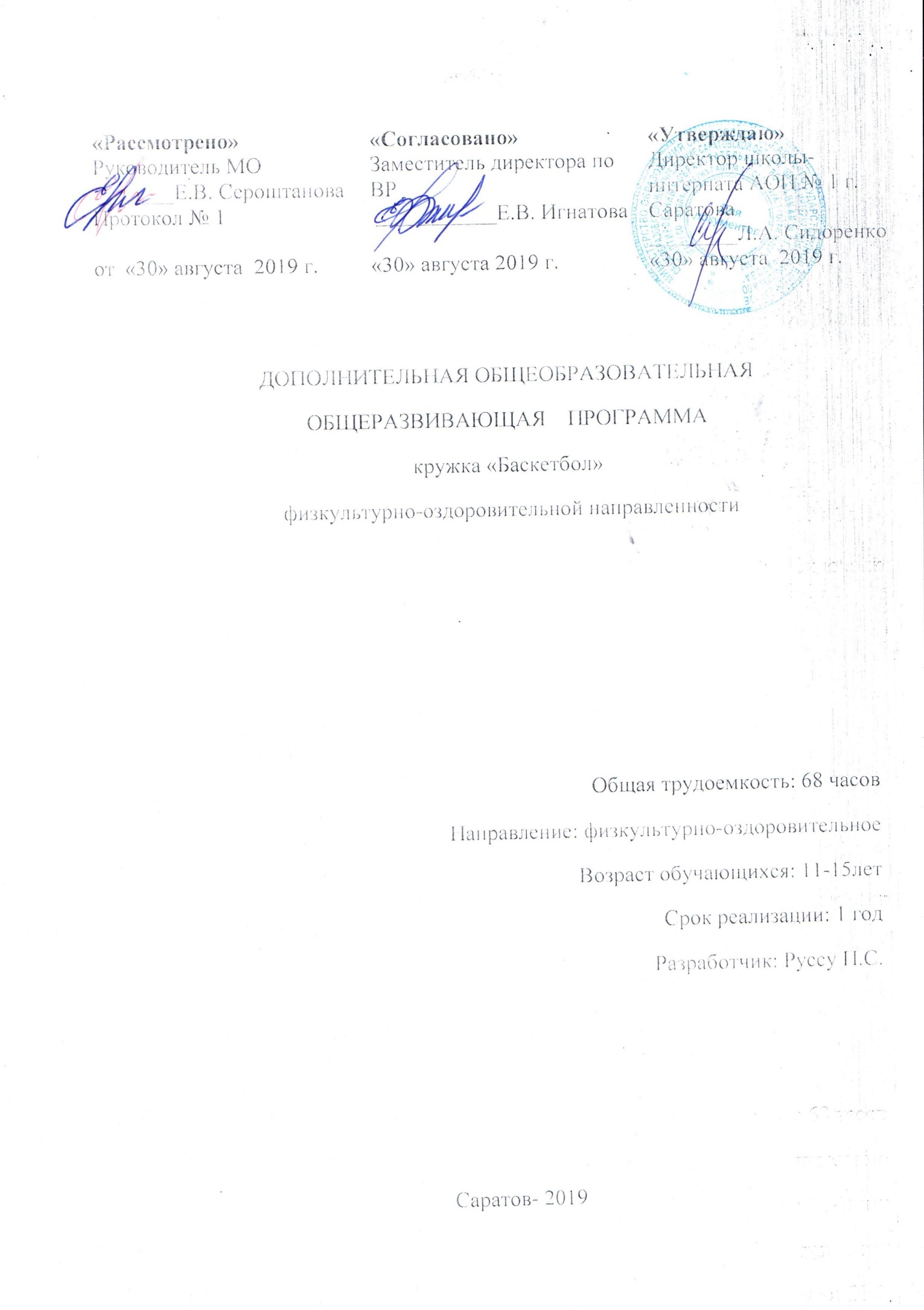 Пояснительная запискаПрограмма по баскетболу предназначена для спортивных секций общеобразовательных учреждений. Данная программа является программой дополнительного образования, предназначенной для внеурочной формы дополнительных занятий по физическому воспитанию общеобразовательных учреждений.  Применяется в общеобразовательных учреждениях, где используется программа В.И. Ляха, А.А. Зданевича, вариативная часть баскетбол.Место программы в образовательном процессе.В процессе изучения у учащихся формируется потребность в систематических занятиях физическими упражнениями, учащиеся приобщаются к здоровому образу жизни, приобретают привычку заниматься физическим трудом, умственная нагрузка компенсируется физической. Занятия спортом дисциплинируют, воспитывают чувства коллективизма, волю, целеустремленность, способствуют при изучении общеобразовательных предметов, так как укрепляют здоровье. Ученики, успешно освоившие программу, смогут участвовать в соревнованиях по баскетболу различного масштаба.Цели и задачиИгра в баскетбол направлена на всестороннее физическое развитие и способствует совершенствованию многих необходимых в жизни двигательных и морально-волевых качеств. Цель программы – углубленное изучение спортивной игры баскетбол.Основными  задачами программы являются:Укрепление здоровья;Содействие правильному физическому развитию;Приобретение необходимых теоретических знаний;Овладение основными приемами техники и тактики игры;Воспитание воли, смелости, настойчивости, дисциплинированности, коллективизма, чувства дружбы;Привитие ученикам организаторских навыков;Повышение специальной, физической, тактической подготовки;Подготовка учащихся к соревнованиям по баскетболу;Содержание программыМатериал программы  дается в трех разделах: основы знаний, общая и специальная физическая подготовка; техника и тактика игры.Содержание данной программы рассчитано на систему занятий в неделю :2 занятия в неделю; продолжительностью занятия 1час (45минут).Продолжительность занятий определяется их интенсивностью. Выполнение нормативного объема учебного времени достигается сложением времени учебных занятий и затратами времени на соревновательную деятельность по баскетболу в школе и вне ее. Теоретическая подготовка включает вопросы истории и современного состояния баскетбола, правил соревнований по баскетболу, техники безопасности, а также вопросы, связанные с гигиеническими требованиями. Физическая подготовка дифференцирована на упражнения общей и специальной подготовки. Техническая подготовка включает упражнения без мяча и с мячом. В состав упражнений с мячом входят передача, прием, ведение и броски по кольцу.Тактические действия включают действия (индивидуальные и командные) игрока в нападении и защите. Распределение учебного времени по реализации видов подготовки в процессе занятий школьной секции по баскетболу для учащихся 5–11-х классов представлено в примерном учебном плане.            Программа рассчитана на 68 учебных часов в год, количество занятий в неделю – два, длительностью 1 учебный  час, срок реализации программы – 1 год, количество занимающихся 10-12 человек,  возраст детей – 11-15 лет      Таблица 1Учебный план секционных занятий по баскетболуСодержательное обеспечение разделов программыТеоретическая подготовка1. Развитие баскетбола в России и за рубежом.2. Общая характеристика сторон подготовки спортсмена.3. Физическая подготовка баскетболиста.4. Техническая подготовка баскетболиста.5. Тактическая подготовка баскетболиста.6. Психологическая подготовка баскетболиста.7. Соревновательная деятельность баскетболиста.8. Организация и проведение соревнований по баскетболу.9. Правила судейства соревнований по баскетболу.10. Места занятий, оборудование и инвентарь для занятий баскетболом.Физическая подготовка1. Общая физическая подготовка. Общеразвивающие упражнения: элементарные, с весом собственного веса, с партнером, с предметами (набивными мячами, гимнастическими палками, обручами, с мячами различного диаметра, скакалками), на снарядах (перекладина, опорный прыжок, стенка, скамейка, канат). Подвижные игры. Эстафеты. Полосы препятствий. Акробатические упражнения (кувырки, стойки, перевороты, перекаты).2. Специальная физическая подготовка. Упражнения для развития быстроты движений баскетболиста. Упражнения для развития специальной выносливости баскетболиста. Упражнения для развития скоростно-силовых качеств баскетболиста. Упражнения для развития ловкости баскетболиста.Техническая подготовка 1. Упражнения без мяча. Прыжок вверх-вперед толчком одной и приземлением на одну ногу. Передвижение приставными шагами правым (левым) боком:  с разной скоростью; в одном и в разных направлениях. Передвижение правым – левым боком. Передвижение в стойке баскетболиста. Остановка прыжком после ускорения. Остановка в один шаг после ускорения. Остановка в два шага после ускорения. Повороты на месте. Повороты в движении. Имитация защитных действий против игрока нападения. Имитация действий атаки против игрока защиты.2. Ловля и передача мяча. Двумя руками от груди, стоя на месте. Двумя руками от груди с шагом вперед. Двумя руками от груди в движении. Передача одной рукой от плеча. Передача одной рукой с шагом вперед. То же после ведения мяча. Передача одной рукой с отскоком от пола. Передача двумя руками с отскоком от пола. Передача одной рукой снизу от пола. То же в движении. Ловля мяча после отскока. Ловля высоко летящего мяча. Ловля катящегося мяча, стоя на месте. Ловля катящегося мяча в движении.3. Ведение мяча. На месте. В движении шагом. В движении бегом. То же с изменением направления и скорости. То же с изменением высоты отскока. Правой и левой рукой поочередно на месте. Правой и левой рукой поочередно в движении. Перевод мяча с правой руки на левую и обратно, стоя на месте.4. Броски мяча. Одной рукой в баскетбольный щит с места. Двумя руками от груди в баскетбольный щит с места. Двумя руками от груди в баскетбольный щит после ведения и остановки. Двумя руками от груди в баскетбольную корзину с места. Двумя руками от груди в баскетбольную корзину после ведения. Одной рукой в баскетбольную корзину с места. Одной рукой в баскетбольную корзину после ведения. Одной рукой в баскетбольную корзину после двух шагов. В прыжке одной рукой с места. Штрафной. Двумя руками снизу в движении. Одной рукой в прыжке после ловли мяча в движении. В прыжке со средней дистанции. В прыжке с дальней дистанции. Вырывание мяча. Выбивание мяча.Тактическая подготовка Защитные действия при опеке игрока без мяча, с мячом. Перехват мяча. Борьба за мяч после отскока от щита. Быстрый прорыв. Командные действия в защите, в нападении. Игра в баскетбол с заданными тактическими действиями.Методы и формы обученияСловесные методы:объяснение, рассказ, замечание, команды, указания.Наглядные методы:показ упражнений, наглядные пособия, видеофильмов.Практические методы:Метод упражнений; игровой; соревновательный, круговой тренировки.Формы обучения:Индивидуальная, фронтальная, групповая, поточная.Календарно-тематическое планирование секции «Баскетбол», 68 часов.Дополнительные обобщающие материалыЛитература для учителя:Организация работы спортивных секции в школе: программы и рекомендации/ авт.-сост. А.Н. Каинов. – Волгоград: Учитель 2010.Баландин Г.А.  Урок физкультуры в современной школе.Г.А. Баландин, Н.Н. Назарова,  Т.Н. Казакова. – М.: Советскийспорт,2007.Ковалько В.И. Индивидуальная тренировкаКузнецов В.С. Упражнения и игры с мячом, 2009.Мини – баскетбол в школе. Ю.Ф. БуйлинВоспитание физических качеств (метод пособие) 2004 год.Методика физического воспитания учащихся 10-11 классов  2005 годИнтернет – ресурсыСеть творческих учителей  www.it-n.ruhttp://www.bibliotekar.ru  библиотекаhttp://ru.savefrom.net/  для скачивания видео с интернетаhttp://www.it-n.ru/communities.aspx?cat_no=22924&tmpl=com 	Сетьтворческих учителей,http://www.openclass.ru/sub/Физическая культураСообщество взаимопомощи учителей, физическая культура. Обществоучителей физической культуры.http://www.uchportal.ru		Учительский портал.http://ballplay.narod.ru		Персональный сайтСкиндера  Александра Васильевича. На сайте очень  много полезнойинформации  по методике подготовки баскетболистов.http://www.kes-basket.ru/		Школьная баскетбольная лига.Литература для учащихся:Литвинов Е.Н. Физкультура! Физкультура! _ М.:Просвещение.2004Мейксон Г.Б. Физическая культура для 5-7 классов. М.: Просвещение, 2011Виленский М.Я.; Туревский И.М. ; Матвеев А.П. Физическая культура: 8-9 кл. – М.: Просвещение, 2011Лях В.И., Зданевич А.А. Физическая культура: 10-11 кл. – М.: Просвещение, 2011Материально- техническое обеспечениеЩиты с кольцамиСтойки для обводкиГимнастическая стенкаГимнастическая скамейкаСкакалкиГимнастические матыМячи баскетбольныеГантели различной массыНасос ручной со штурцером.№Виды спортивной подготовки1.Теоретическая32.Техническая 302.1 Имитация упражнений без мяча2.2 Ловля и передача мяча2.3.Ведение мяча2.4. Броски мяча3.Тактическая123.1 Действия игрока в нападении3.2 Действия игрока в защите4.Физическая94.1 Общая подготовка4.2 Специальная5.Участие в соревнованиях по баскетболу126. Тестирование27.Итого68№п/пСодержание материалаЗадачиКоличество часовДатаДата№п/пСодержание материалаЗадачиКоличество часовпланфакт1Медицинское обследование учащихсяТехника безопасностиВыявлениесостояния здоровья учащихся 12Знакомство с упражнениями по физической подготовке баскетболистовРазвитие и укрепление физических качеств учащихся13Совершенствование упражнений ОФПСовершенствование силы, ловкости, выносливости, гибкости, прыгучести.14Зачетные требованияКонтроль умений и навыков15Правила техники баскетболаПознакомить с многообразием и классификацией техники игры.16Техника нападения.ОФПСовершенствовать навыки ловли и передачи мяча, ведения, бросков по кольцу.17Техника перемещенийОтрабатывать приемы перемещений18Тактика перемещений.СФПСовершенствовать навыки ходьбы, бега, прыжков, остановки и поворотов.19Техника владения мячомОтрабатывать приемы ловли, передачи мяча110Передача мяча двумя руками от груди.ОФПСовершенствовать навыки передачи мяча двумя руками от груди111Передача мяча двумя руками с отскоком мяча от полаОтрабатывать приемы передачи мяча112Передача мяча двумя руками сверху.ОФПОтрабатывать приемы передачи мяча113Передача мяча одной рукой от плечаТехника безопасностиСовершенствовать приемы передачи мяча114Передача мяча одной рукой сверху (крюком)Совершенствовать приемы передачи мяча115Передача мяча одной рукой снизу.ОФПСовершенствовать приемы передачи мяча116Передача мяча одной рукой за спинойСовершенствовать приемы передачи мяча117Передача мяча снизу назадОтрабатывать приемы передачи мяча118К.у. Приемы передачи мячаКонтроль умений выполнять приемы передачи мяча119Совершенствование  ОФПРазвитие навыков подвижности, ловкости. взаимовыручки120Совершенствование СФПСовершенствование индивидуальных способностей121Игра Техника безопасностиОтработка приемов передачи мяча разными способами122Техника ведения мячаСовершенствование техники ведения мяча123Техника бросков мяча по кольцу Совершенствовать навыки броски по кольцу124Бросок одной рукой от плеча с места.ОФПСовершенствовать навыки броски по кольцу125Бросок одной рукой мяча от плеча в движенииСовершенствовать навыки броски по кольцу126Бросок одной рукой в прыжкеТехника безопасностиОтрабатывать  навыки игры по изученным правилам127Игра баскетбол.ОФПК.у. способностей по изученным правилам128Бросок двумя руками.ОФПРазвивать гибкость, силу воли, терпение, выносливость129Ведение мячаСовершенствовать приемы игры130Техника защитыСовершенствовать приемы защиты131Техника перемещенийСовершенствовать приемы перемещений132Упражнения ОФПРазвивать физические качества133Перехват мяча.ОФПСовершенствовать навыки игры134Вырывание мячаТехника безопасностиСовершенствование техники овладения мячом135Выбивание мяч.СФПСовершенствование техники выбивания мяча136Техника накрывания мячаОтработка умений овладения мячом137Соревнование по баскетболу.ОФПК./у. техники игры 138Сочетание приемов игры в баскетболСовершенствование физических качеств учащихся139Технические приемы баскетболистаИзучение теоретического материала140Упражнения в передвижении.СФПОтработка двигательных навыков ( бег, прыжки на месте толчком одной двумя ногами, остановка, построение парами) 141Упражнения в ловле и передачахТехника безопасностиОтрабатывать физические навыки (построение по 3 человека, встречными колонами,142Совершенствование техники передвиженияВоспитание культуры исполнения правил игры 143Совершенствование упражнений в броскахСовершенствование физических качеств учащихся144Упражнения в ведении.ОФПТехника безопасностиОтрабатывать навыки построения колоннами, обводки препятствий, построение группами145Упражнения в перемещениях защитникаСовершенствование навыков перемещения (произвольное, в парах) 146Подвижные игрыТехника безопасностиЗакрепление двигательных способностей учащихся147Упражнения в овладении мячом.СФПСовершенствование умений и навыков построения вкруг, построения по три человека148Теоретический материал. Условия выполнения упражненийВоспитание культуры исполнения отработанных правил149Тактика нападения.Волевая подготовкаПознакомить с общими требованиями150Индивидуальные действияОтрабатывать навыки игры151Групповые действияОтрабатывать навыки игры152Правила пересеченияСовершенствовать навыки игры153Тактические комбинации игры.СФПОтрабатывать комбинации игры (тройка, малая восьмерка,скрестный выход,наведение на двух игроков)154Командные действия.Волевая подготовкаТехника безопасностиСовершенствовать умения стремительного нападения, позиционного нападения, эшелонированного прорыва155Тактика защиты.СФПОтработка противодействий атакующих156Индивидуальные действияУкрепление физических способностей157Командные действияСовершенствовать правила игры158Игра баскетбол.СФПТехника безопасностиСовершенствовать систему смешанной защиты159Тактическая подготовка баскетболистов (теория)Формировать культуру игры, прививать интерес к физкультуре и спорту160Тактика нападения.Игра баскетбол.СФП.Совершенствовать навыки группового взаимодействия, в командных действиях161Тактика защиты.Игра баскетболОтработка навыков индивидуальных, групповых, командных взаимодействий. К./у.162Соревнования между командами спортивной секции двух школ.Совершенствовать навыки командных взаимодействий163Упражнения общей физическ.  подготовки.СФП.Техника безопасностиОтрабатывать и закреплять физические способности и навыки учащихся164Общие правила игры в баскетбол. К./у.Контроль теоретических знаний учащихся165Зачетное занятиеТехника безопасностиКонтроль техники выполнения тактических приемов игры166Волевая подготовка учащихсяСовершенствование навыков игры167Соревнования по баскетболуСовершенствовать навыки игры 168Игра «Баскетбол»Техника безопасностиСовершенствовать навыки техники и тактики игры1